Agenda Woensdag 21 december 10.00 uur koffiedrinken in de WelputVrijdag 23 december 19.00 weeksluiting in de “Veurkamer” Zondag 25 december 10.00 uur ds. E. van der Meulen met medewerking van CantabiléBeste gemeente ledenWie nog bakjes/ oase/ groen / decoratie thuis heeft en daar niets mee doet, wij kunnen dat wellicht gebruiken om er weer iets moois van te maken. Dit kunt u dan inleveren voorin de kerk voor 22 december.Mededeling van de Diaconie.De diaconie heeft afgelopen donderdag  45 stuks blokken kaas aan de plaatselijke voedselbank in de Welput geschonken als extra voor de komende Kerstdagen.Beste gemeenteleden,Zoals vorige week is genoemd in de nieuwsbrief hebben we op Kerstavond een mooi programma in elkaar gezet.We beginnen om 17.30 met een kleine Kerstmarkt en daarvoor ben ik nog op zoek naar mensen die knijpertjes zouden willen bakken voor de verkoop. Ook ben ik nog op zoek naar mensen die het leuk vinden om een grote pan soep te maken voor deze markt.Mocht u tijd hebben en het leuk vinden  om mee te doen dan mag u zich aanmelden bij Minke Mulder.Tel: 06-37524047. Alvast hartelijk dank voor de moeite..Hoe vind je Kerkomroep? Ga naar www.kerkomroep.nl, vul in: Noorderkerk Nieuw-Amsterdam – daarna 'enter', klik daarna op Nieuw-Amsterdam Drenthe, klik vervolgens op de datum. Mededelingen voor de nieuwsbrief s.v.p. uiterlijk woensdag voor 18.00uur doorgeven aan: nieuwsbrief@noorderkerk.inf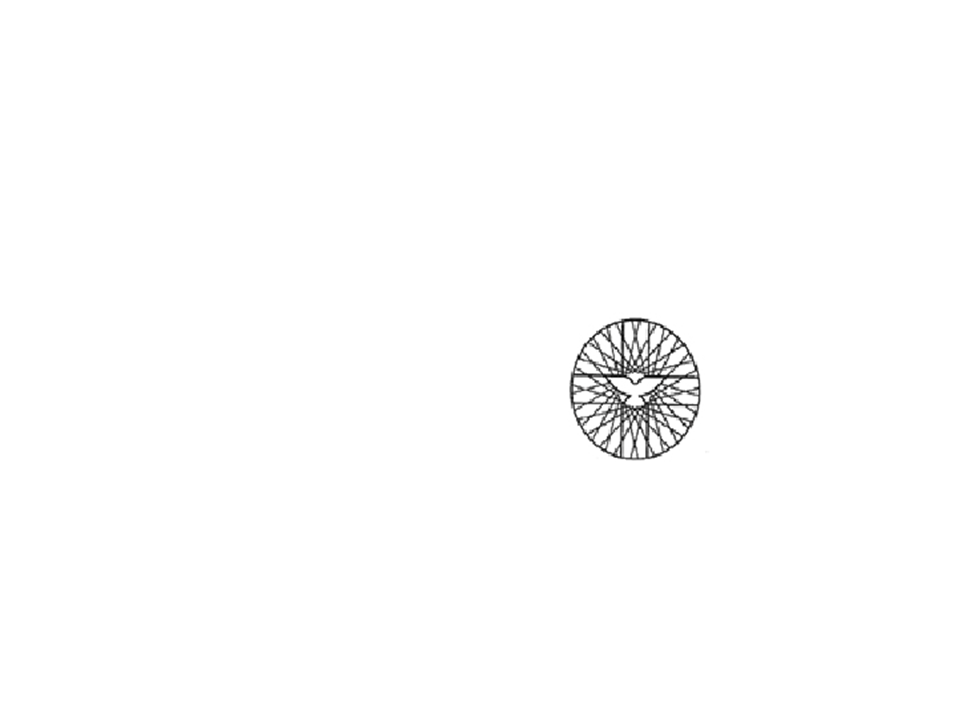 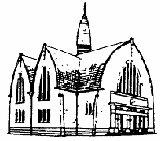 Voorganger: ds. E. Wisselink, DedemsvaartOuderling: mw. Geerte KlokOrganist: mevr. Joke BarteldsKoster: Roelof RabbersKindernevendienst: Elisa MulderKinderoppas: Ineke GroothuisBeamer/Video: Piet van NoortCamera: Harold MulderOntvangst: Sjoeke HobersBloemendienst: fam. StevensInzameling van gaven in de hal: Zending, Kerk en Gebouwen PAARSKleur van inkeer, bezinning, berouw Welkom / mededelingen door de ouderling van dienst Aanvangslied: lied 441: 1 en 5  Hoe zal ik U ontvangen Stil gebed – bemoediging – groet Aanvangswoorden Aansteken vierde Adventskaars en lezen gedichtje Lied voor de kinderen: ‘Advent is kijken naar wat komt’https://www.youtube.com/watch?v=zI8pcILspLoGebedLuisterlied: ‘O Heer ontferm U over ons’https://www.youtube.com/watch?v=HalyTl3cCzoGebed om verlichting met de Heilige GeestZingen: ‘Wij gaan voor even uit elkaar’ terwijl de kinderen naar de nevendienst gaan’ Lezing: Genesis 38: 12 – 19, 24 – 30Zingen: lied 441: 7 en 8  Waarom u zorgen makenLezing: Mattheüs 1: 1 – 6Zingen: lied 441: 10 Hij zal de wereld richtenOverdenking Geloofsbelijdenis (staande)Zingen: lied 439: 2 en 4 (staande)Gebeden – stil gebed – Onze VaderCollecteren bij de uitgangSlotlied: ‘Wij maken hier een trektocht door de tijd’ (tekst: Alfred C. Bronswijk – melodie: lied 556 Liedboek 2013)Wij maken hier een trektocht door de tijden onze voeten zoeken zeek’re wegen,de rechte paden tussen vloek en zegen,de horizont achter de eindigheid.Wij zien hier uit naar licht dat blijvend isen onze ogen speuren in het duisternaar vonken van uw glans en van uw luister,een ster, een vuurvlam in de wildernis.Wij tellen dagen naar wat komen gaaten onze harten vullen zich met leven,met de beloften ooit de mens gegeven,dat U het bent, die in ons midden staat.Wij leven tastend op uw toekomst aanen onze monden spreken van de dromen,van visioenen, werelden die komen.Heer, maak ons klaar, om met U mee te gaan. Zegen, beaamd met het zingen van lied 415: 3 Beste gemeenteleden,Deze zondag 18 december steken we de 4e Adventskaars aan. We kijken uit naar Kerst met alle mooie vieringen die er zullen zijn. Maar eerst wens ik u deze zondag een gezegende dienst. Voor mij zijn dit de laatste weken in uw midden. Ik probeer nog enkele van u persoonlijk gedag te zeggen, maar voor wie naar de kerk kan komen: ik hoop u in de dienst van 8 januari gedag te kunnen zeggen. In die dienst hopen we ook Ina Velzing tot diaken te kunnen bevestigen. Er is geen spreekuur meer in december. U kunt mij wel altijd bellen, dan maken we een afspraak. Een fijne zondag gewenst!Ds. Elly v.d. MeulenBloemenDeze zondag gaat er namens onze gemeente een bos bloemen naar een gemeentelid.Afgelopen zondag zijn de bloemen gebracht naar: de Fam. Baandhr. E. Doek is opgenomen in Weijdestein, Dr. Amshoffweg 4, Afd. Dagpauwoog.- Hoogeveen.Laten we in gebed en daad (waar mogelijk) met elkaar meeleven. InloopochtendWoensdagmorgen 21 december zijn de deuren van de Welput weer open voor iedereen. Het zou fijn zijn als we u dan ook kunnen begroeten. De koffie en thee staan altijd klaar op woensdagmorgen, een keer per 14 dagen, vanaf 10.00 uur. U bent van harte welkom. Loopt u ook binnen???Inlichtingen bij Sien Rooseboom, tel: 551235 en Jitske Wanders, tel: 552894Weeksluiting Vrijdag 23 december, weeksluiting in de Veurkamer, aanvang 19.00 uur Kerstavond!
Vroeg in de kerstavond is er een leuk programma voor jong en oud. Dit is ontstaan vanuit ideeën van de jeugd. Iedereen is van harte welkom. 

17:30 Noorderkerk kerstbakjes,  broodjes, soep tegen betaling ( opbrengst voor de jeugdactiviteiten)
18:00 Noorderkerk open 
18:15 Start musical door de jeugd 
18:55 Samen naar Erica Kruispunt waar ds. Harry Klaassen doorgaat op het thema van de musical en daar zingt Intersection. 
19:15 Start dienst in Kruispunt
20:00 Gezellig samen buiten afsluiten bij  “levende “ kerststal met wat lekkers en wat te drinken. 

Mocht u ook nog of liever een kerstnachtdienst bezoeken. Dat kan in de Zuiderkerk en deze dienst begint om 22:00 uur.